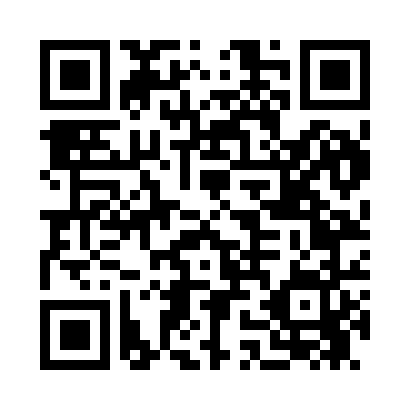 Prayer times for Alex, Oklahoma, USAMon 1 Jul 2024 - Wed 31 Jul 2024High Latitude Method: Angle Based RulePrayer Calculation Method: Islamic Society of North AmericaAsar Calculation Method: ShafiPrayer times provided by https://www.salahtimes.comDateDayFajrSunriseDhuhrAsrMaghribIsha1Mon4:566:211:355:228:4910:142Tue4:576:221:355:238:4910:143Wed4:576:221:365:238:4910:144Thu4:586:231:365:238:4810:135Fri4:586:231:365:238:4810:136Sat4:596:241:365:238:4810:137Sun5:006:241:365:238:4810:128Mon5:006:251:365:248:4810:129Tue5:016:251:365:248:4710:1110Wed5:026:261:375:248:4710:1111Thu5:036:271:375:248:4710:1012Fri5:046:271:375:248:4610:1013Sat5:046:281:375:248:4610:0914Sun5:056:291:375:248:4510:0915Mon5:066:291:375:248:4510:0816Tue5:076:301:375:248:4410:0717Wed5:086:301:375:248:4410:0618Thu5:096:311:375:248:4310:0619Fri5:106:321:385:248:4310:0520Sat5:116:331:385:248:4210:0421Sun5:126:331:385:248:4210:0322Mon5:126:341:385:248:4110:0223Tue5:136:351:385:248:4010:0124Wed5:146:351:385:248:4010:0025Thu5:156:361:385:248:399:5926Fri5:166:371:385:248:389:5827Sat5:176:381:385:248:379:5728Sun5:186:381:385:248:379:5629Mon5:196:391:385:238:369:5530Tue5:206:401:385:238:359:5431Wed5:216:401:375:238:349:53